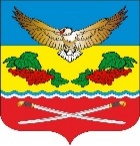 РОСТОВСКАЯ ОБЛАСТЬЦИМЛЯНСКИЙ РАЙОНМУНИЦИПАЛЬНОЕ ОБРАЗОВАНИЕ«КАЛИНИНСКОЕ СЕЛЬСКОЕ ПОСЕЛЕНИЕ»СОБРАНИЕ ДЕПУТАТОВКАЛИНИНСКОГО СЕЛЬСКОГО ПОСЕЛЕНИЯРЕШЕНИЕ30.09.2021                                      № 6                                ст. КалининскаяВ соответствии со статьей 44 Федерального закона от 6 октября 2003 года                  № 131-ФЗ «Об общих принципах организации местного самоуправления в Российской Федерации», статьей 25 Устава муниципального образования «Калининское сельское поселение» Собрание депутатов Калининского сельского поселенияРЕШИЛО:1. Принять за основу проект муниципального правового акта «О внесении изменений и дополнений в Устав муниципального образования «Калининское сельское поселение» (приложение 1).2. Установить порядок учета предложений по проекту муниципального правового акта «О внесении изменений и дополнений в Устав муниципального образования «Калининское сельское поселение» и участия граждан в его обсуждении (приложение 2).3. Назначить публичные слушания по проекту муниципального правового акта «О внесении изменений и дополнений в Устав муниципального образования «Калининское сельское поселение» на 15.00 часов 15 октября 2021 года. Провести публичные слушания в здании Администрации Калининского сельского поселения по адресу: ст. Калининская, ул. Центральная, 34.4. Настоящее решение вступает в силу со дня его официального обнародования.Председатель Собрания депутатов –Глава Калининского сельского поселения                                        Н.Н. КапкановПриложение 1к решению Собрания депутатовКалининского сельского поселенияот  30.09.2021  №  6Проект муниципального правового акта «О внесении изменений и дополнений в Устав муниципального образования«Калининское сельское поселение»    1.  Внести в Устав муниципального образования «Калининское сельское поселение» следующие изменения:1)Абзац первый пункта 5 статьи 1 изложить в новой редакции:В случаях, предусмотренных Федеральным законом «Об общих принципах организации местного самоуправления в Российской Федерации», областным законом по вопросам введения и использования средств самообложения граждан на территории населенного пункта (либо части его территории), входящего в состав Калининского сельского поселения, изменения границ Калининского сельского поселения, влекущего отнесение территории населенного пункта, входящего в его состав, к территории другого поселения, выдвижения кандидатуры старосты сельского населенного пункта, досрочного прекращения полномочий старосты в указанном населенном пункте (либо части его территории) проводится сход граждан.2) Подпункт18 пункта 1 статьи 2 изложить в новой редакции:18) утверждение правил благоустройства территории Калининского сельского поселения, осуществление муниципального контроля в сфере благоустройства, предметом которого является соблюдение правил благоустройства территории Калининского сельского поселения, требований к обеспечению доступности для инвалидов объектов социальной, инженерной и транспортной инфраструктур и предоставляемых услуг, организация благоустройства территории Калининского сельского поселения в соответствии с указанными правилами, а также организация использования, охраны, защиты, воспроизводства городских лесов, лесов особо охраняемых природных территорий, расположенных в границах населенных пунктов Калининского сельского поселения;3) Подпункт 23 пункта 1 статьи 2 изложить в новой редакции:23) создание, развитие и обеспечение охраны лечебно-оздоровительных местностей и курортов местного значения на территории Калининского сельского поселения, а также осуществление муниципального контроля в области охраны и использования особо охраняемых природных территорий местного значения;4) Подпункт 33 пункта 1 статьи 2 изложить в новой редакции:33) участие в соответствии с федеральным законом в выполнении комплексных кадастровых работ.5)Подпункт 9 пункта 1 статьи 3 изложить в новой редакции:9) участие в организации и финансировании мероприятий, предусмотренных статьей 71-1 Закона Российской Федерации от 19 апреля 1991 № 1032-1 «О занятости населения в Российской Федерации»;6)Пункт 1 статьи 3 дополнить подпунктом 18:18) осуществление мероприятий по оказанию помощи лицам, находящимся в состоянии алкогольного, наркотического или иного токсического опьянения.7)Устав дополнить статьей 12, последующую нумерацию статей изменить:Статья 12. Инициативные проекты1. В целях реализации мероприятий, имеющих приоритетное значение для жителей Калининского сельского поселения или его части, по решению вопросов местного значения или иных вопросов, право решения которых предоставлено органам местного самоуправления, в Администрацию Калининского сельского поселения может быть внесен инициативный проект.2. Порядок выдвижения, внесения, обсуждения, рассмотрения инициативных проектов, в том числе гарантии участия жителей Калининского сельского поселения или его части во внесении инициативных проектов, а также порядок проведения конкурсного отбора инициативных проектов определяются Собранием депутатов Калининского сельского поселения.8) Пункт 6 статьи 15 изложить в новой редакции:6. Решение Собрания депутатов Калининского сельского поселения, постановление председателя Собрания депутатов – главы Калининского сельского поселения о назначении публичных слушаний с указанием времени и места проведения публичных слушаний, а также проект муниципального правового акта, выносимого на публичные слушания, не позднее, чем за 7 календарных дней до дня проведения публичных слушаний подлежат официальному опубликованию (обнародованию), а также размещению на официальном сайте Калининского сельского поселения в информационно-телекоммуникационной сети «Интернет».Замечания и предложения от жителей Калининского сельского поселения по проекту муниципального правового акта, выносимого на публичные слушания, принимаются в письменной форме на бумажном носителе и в электронной форме посредством официального сайта Калининского сельского поселения в информационно-телекоммуникационной сети «Интернет».	9) Пункт 7 статьи 15 изложить в новой редакции:7. Орган местного самоуправления, принявший решение о назначении публичных слушаний, определяет выступающих на публичных слушаниях с учетом замечаний и предложений, поступивших от населения. Участникам публичных слушаний обеспечивается возможность высказать свое мнение по проекту муниципального правового акта, вынесенного на публичные слушания.10)Пункт 9 статьи 15 изложить в новой редакции:9. О результатах публичных слушаний составляется заключение с мотивированным обоснованием принятого решения, подписываемое председателем Собрания депутатов – главой Калининского сельского поселения или главой Администрации Калининского сельского поселения. Заключение о результатах публичных слушаний не позднее чем через 30 календарных дней со дня окончания публичных слушаний подлежит официальному опубликованию (обнародованию), а также размещению на официальном сайте Калининского сельского поселения в информационно-телекоммуникационной сети «Интернет».	 11) Пункт 11 статьи 15 изложить в новой редакции:11. По вопросам, указанным в части 5 статьи 28 Федерального закона «Об общих принципах организации местного самоуправления в Российской Федерации», относящимся к компетенции органов местного самоуправления Калининского сельского поселения, проводятся публичные слушания или общественные обсуждения в соответствии с законодательством о градостроительной деятельности.12) Подпункт 9 пункта 16 статьи 28 изложить в новой редакции:9) прекращения гражданства Российской Федерации либо гражданства иностранного государства - участника международного договора Российской Федерации, в соответствии с которым иностранный гражданин имеет право быть избранным в органы местного самоуправления, наличия гражданства (подданства) иностранного государства либо вида на жительство или иного документа, подтверждающего право на постоянное проживание на территории иностранного государства гражданина Российской Федерации либо иностранного гражданина, имеющего право на основании международного договора Российской Федерации быть избранным в органы местного самоуправления, если иное не предусмотрено международным договором Российской Федерации;13) Пункт 5 статьи 31дополнить подпунктом 4:4) обязан сообщить в письменной форме председателю Собрания депутатов - главе Калининского сельского поселения о прекращении гражданства Российской Федерации либо гражданства иностранного государства - участника международного договора Российской Федерации, в соответствии с которым иностранный гражданин имеет право быть избранным в органы местного самоуправления, или приобретении гражданства (подданства) иностранного государства либо получении вида на жительство или иного документа, подтверждающего право на постоянное проживание на территории иностранного государства гражданина Российской Федерации либо иностранного гражданина, имеющего право на основании международного договора Российской Федерации быть избранным в органы местного самоуправления, в день, когда ему стало известно об этом, но не позднее пяти рабочих дней со дня прекращения гражданства Российской Федерации либо гражданства иностранного государства или приобретения гражданства (подданства) иностранного государства либо получения вида на жительство или иного документа, предусмотренного настоящим подпунктом14) Подпункт 9 пункта 1 статьи 33 изложить в новой редакции:9) прекращения гражданства Российской Федерации либо гражданства иностранного государства - участника международного договора Российской Федерации, в соответствии с которым иностранный гражданин имеет право быть избранным в органы местного самоуправления, наличия гражданства (подданства) иностранного государства либо вида на жительство или иного документа, подтверждающего право на постоянное проживание на территории иностранного государства гражданина Российской Федерации либо иностранного гражданина, имеющего право на основании международного договора Российской Федерации быть избранным в органы местного самоуправления, если иное не предусмотрено международным договором Российской Федерации;15) Подпункт 18 пункта 1 статьи 35 изложить в новой редакции:18) организует подготовку правил благоустройства территории Калининского сельского поселения, осуществляет муниципальный контроль в сфере благоустройства, предметом которого является соблюдение правил благоустройства территории Калининского сельского поселения, требований к обеспечению доступности для инвалидов объектов социальной, инженерной и транспортной инфраструктур и предоставляемых услуг, организует благоустройство территории Калининского сельского поселения в соответствии с указанными правилами, а также организует использование, охрану, защиту, воспроизводство городских лесов, лесов особо охраняемых природных территорий, расположенных в границах населенных пунктов Калининского сельского поселения;16) Подпункт 25 пункта 1 статьи 35 изложить в новой редакции:25) представляет в уполномоченный орган исполнительной власти Ростовской области предложения о признании территории лечебно-оздоровительной местностью или курортом местного значения, осуществляет развитие и обеспечение охраны лечебно-оздоровительных местностей и курортов местного значения на территории Калининского сельского поселения, а также осуществляет муниципальный контроль в области охраны и использования особо охраняемых природных территорий местного значения;17) Подпункт 46 пункта 1 статьи 35 изложить в новой редакции:46) участвует в соответствии с федеральным законом в выполнении комплексных кадастровых работ;18) Подпункт 7 пункта 16 статьи 37 изложить в новой редакции:7) прекращения гражданства Российской Федерации либо гражданства иностранного государства - участника международного договора Российской Федерации, в соответствии с которым иностранный гражданин имеет право быть избранным в органы местного самоуправления, наличия гражданства (подданства) иностранного государства либо вида на жительство или иного документа, подтверждающего право на постоянное проживание на территории иностранного государства гражданина Российской Федерации либо иностранного гражданина, имеющего право на основании международного договора Российской Федерации быть избранным в органы местного самоуправления, если иное не предусмотрено международным договором Российской Федерации;19) Абзац второй пункта 6 статьи 48 изложить в новой редакции:Председатель Собрания депутатов – глава Калининского сельского поселения обязан опубликовать (обнародовать) зарегистрированные Устав муниципального образования «Калининское сельское поселение», муниципальный правовой акт о внесении изменений и дополнений в Устав муниципального образования «Калининское сельское поселение» в течение семи дней со дня поступления из территориального органа уполномоченного федерального органа исполнительной власти в сфере регистрации уставов муниципальных образований уведомления о включении сведений об Уставе муниципального образования «Калининское сельское поселение», муниципальном правовом акте о внесении изменений и дополнений в Устав муниципального образования «Калининское сельское поселение» в государственный реестр уставов муниципальных образований субъекта Российской Федерации, предусмотренного частью 6 статьи 4 Федерального закона от 21 июля 2005 года № 97-ФЗ «О государственной регистрации уставов муниципальных образований».20) Абзац первый пункта 4 статьи 51 изложить в новой редакции:4. Проекты муниципальных нормативных правовых актов, устанавливающие новые или изменяющие ранее предусмотренные муниципальными нормативными правовыми актами обязательные требования для субъектов предпринимательской и иной экономической деятельности, обязанности для субъектов инвестиционной деятельности, могут подлежать оценке регулирующего воздействия, проводимой органами местного самоуправления Калининского сельского поселения в порядке, установленном муниципальными нормативными правовыми актами в соответствии с областным законодательством, за исключением:21) Пункты 1, 2 статьи 63 изложить в новой редакции:1. Решением Собрания депутатов Калининского сельского поселения о местном бюджете устанавливаются верхние пределы муниципального внутреннего долга, муниципального внешнего долга (при наличии у Калининского сельского поселения обязательств в иностранной валюте) по состоянию на 1 января года, следующего за очередным финансовым годом и каждым годом планового периода (по состоянию на 1 января года, следующего за очередным финансовым годом), с указанием в том числе верхнего предела долга по муниципальным гарантиям в валюте Российской Федерации, муниципальным гарантиям в иностранной валюте (при наличии у Калининского сельского поселения обязательств по муниципальным гарантиям в иностранной валюте).Верхние пределы муниципального внутреннего долга, муниципального внешнего долга (при наличии у Калининского сельского поселения обязательств в иностранной валюте) устанавливаются при соблюдении ограничений, установленных Бюджетным кодексом Российской Федерации.Собрание депутатов Калининского сельского поселения вправе в рамках управления муниципальным долгом и в пределах ограничений, установленных Бюджетным кодексом Российской Федерации, утвердить дополнительные ограничения по муниципальному долгу Калининского сельского поселения.2. Муниципальные внутренние заимствования осуществляются в целях финансирования дефицита бюджета Калининского сельского поселения, а также погашения долговых обязательств Калининского сельского поселения, пополнения в течение финансового года остатков средств на счетах бюджета Калининского сельского поселения.Муниципальные внешние заимствования осуществляются в целях финансирования проектов, включенных в программу государственных внешних заимствований Российской Федерации на очередной финансовый год и плановый период.Право осуществления муниципальных заимствований от имени Калининского сельского поселения принадлежит Администрации Калининского сельского поселения.Программа муниципальных внутренних (внешних) заимствований на очередной финансовый год и плановый период (очередной финансовый год) является приложением к решению Собрания депутатов Калининского сельского поселения о местном бюджете на очередной финансовый год и плановый период (очередной финансовый год).22) Абзац второй пункта3 статьи 63 изложить в новой редакции:Обязательства, вытекающие из муниципальной гарантии, включаются в состав муниципального долга.23) Пункт 4 статьи 63 изложить в новой редакции:4. В случае, если муниципальное долговое обязательство, выраженное в валюте Российской Федерации, не предъявлено к погашению в течение трех лет с даты, следующей за датой погашения, предусмотренной условиями муниципального долгового обязательства, указанное обязательство считается полностью прекращенным и списывается с муниципального долга, если иное не предусмотрено решением Собрания депутатов Калининского сельского поселения.Долговые обязательства Калининского сельского поселения по муниципальным гарантиям в валюте Российской Федерации считаются полностью прекращенными при наступлении событий (обстоятельств), являющихся основанием прекращения муниципальных гарантий, и списываются с муниципального долга по мере наступления (получения сведений о наступлении) указанных событий (обстоятельств).Глава Администрации Калининского сельского поселения по истечении сроков, указанных в абзаце первом пункта 4 настоящей статьи, издает постановление Администрации Калининского сельского поселения о списании с муниципального долга муниципальных долговых обязательств, выраженных в валюте Российской Федерации.Председатель Собрания депутатов –глава Калининского сельского поселения                                  Н.Н. КапкановПриложение  № 2к решению Собрания депутатов Калининского сельского поселения от   30 .09.2021  № 6Порядокучета предложений по проекту муниципального правового акта «О внесении изменений и дополнений в Устав муниципального образования«Калининское сельское поселение»      1. Предложения по проекту муниципального правового акта «О внесении изменений и дополнений в Устав муниципального образования «Калининское сельское поселение» направляются в письменном или электронном виде председателю Собрания депутатов - главе Калининского сельского поселения (ул. Центральная, д. 34, ст. Калининская, Цимлянский район, Ростовская область, 347327, факс 46-3-34, электронная почта: sp41426@donpac.ru) в течение 30 дней со дня официального обнародования указанного проекта.     2. Поступившие от населения замечания и предложения по проекту муниципального правового акта «О внесении изменений и дополнений в Устав муниципального образования «Калининское сельское поселение»  рассматриваются на заседании соответствующей постоянной комиссии Собрания депутатов Калининского сельского поселения или на заседании Собрания депутатов Калининского сельского поселения. На их основе депутатами Собрания депутатов Калининского сельского поселения могут быть внесены поправки к проекту муниципального правового акта «О внесении изменений и дополнений в Устав муниципального образования «Калининское сельское поселение».    3. Граждане участвуют в обсуждении проекта муниципального правового акта «О внесении изменений и дополнений в Устав муниципального образования «Калининское сельское поселение»:  - участия в публичных слушаниях по проекту муниципального правового акта «О внесении изменений и дополнений в Устав муниципального образования «Калининское сельское поселение»;   - участия в заседаниях Собрания депутатов Калининского сельского поселения и соответствующей постоянной комиссии Собрания депутатов Калининского сельского поселения, на которых рассматривается вопрос о проекте (принятии) муниципального правового акта «О внесении изменений и дополнений в Устав муниципального образования «Калининское сельское поселение».   4. Публичные слушания по проекту муниципального правового акта «О внесении изменений и дополнений в Устав муниципального образования «Калининское сельское поселение» проводятся в порядке, установленном уставом муниципального образования «Калининское сельское поселение» и решениями Собрания депутатов Калининского сельского поселения.   5. Допуск граждан на заседания Собрания депутатов Калининского сельского поселения и его постоянной комиссии осуществляется в порядке, установленном Регламентом Собрания депутатов Калининского сельского поселения.Председатель Собрания депутатов –глава Калининского сельского поселения                                         Н.Н. Капканов                                                                              О внесении изменений и дополнений в Устав муниципального образования «Калининское сельское поселение»